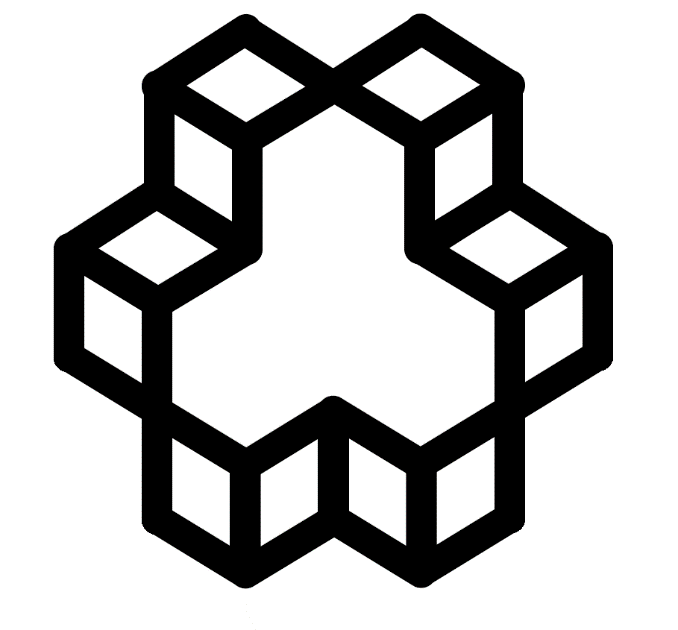 فرم ارزیابی و نظارت پروژه های پژوهشی دانشگاه P-RI-1390-01-V01فرم ارزیابی و نظارت پروژههای پژوهشی دانشگاهعنوان پروژه:نام ناظر: نتیجه ارزیابی: قابل قبول          نیاز به اصلاحات دارد              غیر قابل قبولامضاء ناظر: